Table 9.4.1.12.3.2 Assessable development - Township zone - Township industry precinctPerformance outcomesExamples that achieve aspects of the Performance OutcomesE ComplianceYesNo See PO or NAJustification for complianceLot size and designLot size and designPO1Lots have appropriate area and dimension for the establishment of uses consistent with the Township Industry precinct, having regard to areas required for: convenient and safe access;on-site car parking;service vehicle access and manoeuvring;appropriately sited loading and servicing areas;setbacks, buffers and landscaping where required.E1.1Lots have a minimum site area of 2,500m2. PO1Lots have appropriate area and dimension for the establishment of uses consistent with the Township Industry precinct, having regard to areas required for: convenient and safe access;on-site car parking;service vehicle access and manoeuvring;appropriately sited loading and servicing areas;setbacks, buffers and landscaping where required.E1.2Lots have a minimum width to depth ratio of 1:2 or 2:1.Figure - Frontage to Depth Ratio 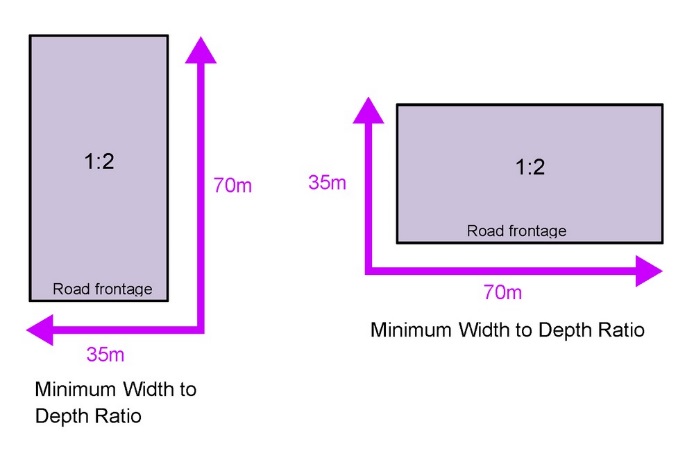 PO2Upgrade works (whether trunk or non-trunk) are provided where necessary to:ensure the type or volume of traffic generated by the development does not have a negative impact on the external road network;ensure the orderly and efficient continuation of the active transport network;ensure the site frontage is constructed to a suitable urban standard generally in accordance with Planning scheme policy - Integrated design. No example provided.Reticulated supplyReticulated supplyPO3Each lot is provided with an appropriate level of service and infrastructure commensurate with the Township zone – Township industry precinct. All services, including water supply, stormwater management, sewage disposal, electricity, telecommunications and gas (if available) are provided in a manner that: is efficient in delivery of service;is effective in delivery of service;is conveniently accessible in the event of maintenance or repair;minimises whole of life cycle costs for that infrastructure;minimises risk of potential adverse impacts on the natural and built environment;minimises risk of potential adverse impact on amenity and character values; andrecognises and promotes Councils Total Water Cycle Management policy and the efficient use of water resources;E3New lots are provided with:a connection to the reticulated water supply infrastructure network;a connection to the reticulated sewerage infrastructure network;a connection to the reticulated electricity infrastructure network; andwhere available, access to a high speed telecommunication network;Boundary realignmentBoundary realignmentPO4Boundary alignments ensure that infrastructure and services are wholly contained within the lot they serve.No example provided.PO5Boundary realignments do not result in existing land uses on-site becoming non-compliant with planning scheme requirements due to: lot size;parking requirements;servicing;dependant elements of an existing or approved land use being separately titled.No example provided.Reconfiguring existing development by Community TitleReconfiguring existing development by Community TitlePO6Reconfiguring a lot which creates or amends a community title scheme as described in the Body Corporate and Community Management Act 1997 is undertaken in a way that does not result in existing uses on the land becoming unlawful or otherwise operating in a manner that is: inconsistent with any approvals on which those uses rely; orinconsistent with the requirements for accepted development applying to those uses at the time that they were established.No example provided.Reconfiguring by LeaseReconfiguring by LeasePO7Reconfiguring a lot which divides land or buildings by lease in a way that allows separate occupation or use of those facilities is undertaken in a way that does not result in existing uses on the land becoming unlawful or otherwise operating in a manner that is: inconsistent with any approvals on which those uses rely; orinconsistent with the requirements for accepted development applying to those uses at the time that they were established.No example provided.Volumetric subdivisionVolumetric subdivisionPO8The reconfiguring the space above or below the surface of the land ensures appropriate area, dimensions and access arrangements to cater for uses consistent with the precinct and does not result in existing land uses on-site becoming unlawful. No example provided.Stormwater location and designStormwater location and designPO9Lots are of a sufficient grade to accommodate effective stormwater drainage to a lawful point of discharge.E9The surface level of a lot is at a minimum grade of 1:100 and slopes towards the street frontage, or other lawful point of discharge. PO10The development is planned and designed considering:the land use constraints of the site;water sensitive urban design principles.No example provided.PO11Stormwater drainage pipes and structures through or within private land are protected by easements in favour of Council with sufficient area for practical access for maintenance. No example provided.PO12Stormwater management facilities are located outside of riparian areas and prevent increased channel bed and bank erosion.No example provided.PO13Natural streams and riparian vegetation are retained and enhanced through revegetation.No example provided.PO14Areas constructed as detention basins are adaptable for passive recreation.No example provided.PO15Development maintains the environmental values of waterway ecosystems.No example provided.PO16Constructed water bodies which are proposed to be dedicated as public assets are to be avoided.No example provided.Stormwater management systemStormwater management systemPO17The major drainage system has the capacity to safely convey stormwater flows for the defined flood event (DFE).E17The roads, drainage pathways, drainage features and waterways safely convey the stormwater flows for the defined flood event (DFE) without allowing flows to encroach upon private lots. PO18Overland flow paths (for any storm event) from newly constructed roads and public open space areas do not pass through private lots. E18Drainage pathways are provided to accommodate overland flows from roads and public open space areas.PO19Where located within the Upper Pine, Hays Inlet and Burpengary Creek catchments, development achieves the greater pollutant removal of: 100% reductions in mean annual loads from unmitigated development for total suspended solids, total phosphorus, total nitrogen and gross pollutants >5mm; the stormwater management design objectives relevant for Moreton Bay Regional Council identified in Table A and B in Appendix 3 of the SPP. No example provided.PO20Where located outside the Upper Pine, Hays Inlet and Burpengary Creek catchments, development achieves the stormwater management design objectives relevant for Moreton Bay Regional Council identified in Tables A and B in Appendix 2 of the SPP. No example provided.PO21The stormwater management system is designed to:protect the environmental values in downstream waterways;maintain ground water recharge areas;preserve existing natural wetlands and associated buffers;avoid disturbing soils or sediments;avoid altering the natural hydrologic regime in acid sulphate soil and nutrient hazardous areas;maintain and improve receiving water quality;protect natural waterway configuration;protect natural wetlands and vegetation;protect downstream and adjacent properties;protect and enhance riparian areas.No example provided.PO22Design and construction of the stormwater management system:utilise methods and materials to minimise the whole of lifecycle costs of the stormwater management system;are coordinated with civil and other landscaping works.No example provided.Native vegetation where not located in the Environmental areas overlayNative vegetation where not located in the Environmental areas overlayPO23Reconfiguring a lot facilitates the retention of native vegetation by:incorporating native vegetation and habitat trees into the overall subdivision design, development layout, on-street amenity and landscaping where practicable; ensuring habitat trees are located outside a development footprint.  Where habitat trees are to be cleared, replacement fauna nesting boxes are provided at the rate of 1 nest box for every hollow removed.  Where hollows have not yet formed in trees > 80cm in diameter at 1.3m height, 3 nest boxes are required for every habitat tree removed. providing safe, unimpeded, convenient and ongoing wildlife movement;avoiding creating fragmented and isolated patches of native vegetation.ensuring that biodiversity quality and integrity of habitats is not adversely impacted upon but are maintained and protected;ensuring that soil erosion and land degradation does not occur;ensuring that quality of surface water is not adversely impacted upon by providing effective vegetated buffers to water bodies. No example providedNoiseNoisePO24Noise attenuation structure (e.g. walls, barriers or fences):contribute to safe and usable public spaces, through maintaining high levels of surveillance of parks, streets and roads that serve active transport purposes (e.g. existing or future pedestrian paths or cycle lanes etc); maintain the amenity of the streetscape.E24Noise attenuation structures (e.g. walls, barriers or fences):are not visible from an adjoining road or public area unless;adjoining a motorway or rail line; oradjoining part of an arterial road that does not serve an existing or future active transport purpose (e.g. pedestrian paths or cycle lanes) or where attenuation through building location and materials is not possible.  do not remove existing or prevent future active transport routes or connections to the street network;are located, constructed and landscaped in accordance with Planning scheme policy - Integrated design.Values and constraints criteriaValues and constraints criteriaValues and constraints criteriaValues and constraints criteriaBushfire hazard (refer Overlay map - Bushfire hazard to determine if the following assessment criteria apply)Bushfire hazard (refer Overlay map - Bushfire hazard to determine if the following assessment criteria apply)Bushfire hazard (refer Overlay map - Bushfire hazard to determine if the following assessment criteria apply)Bushfire hazard (refer Overlay map - Bushfire hazard to determine if the following assessment criteria apply)PO25Lots are designed to:minimise the risk from bushfire hazard to each lot and provide the safest possible siting for buildings and structures;limit the possible spread paths of bushfire within the reconfiguring;achieve sufficient separation distance between development and hazardous vegetation to minimise the risk to future buildings and structures during bushfire events; maintain the required level of functionality for emergency services and uses during and immediately after a natural hazard event. E25Reconfiguring a lot ensures that all new lots are of an appropriate size, shape and layout to allow for the siting of future buildings being located: within an appropriate development footprint;within the lowest hazard locations on a lot;to achieve minimum separation between development or development footprint and any source of bushfire hazard of 20m or the distance required to achieve a Bushfire Attack Level BAL (as identified under AS3959-2009), whichever is the greater; to achieve a minimum separation between development or development footprint and any retained vegetation strips or small areas of vegetation of 10m or the distance required to achieve a Bushfire Attack Level BAL (as identified under AS3959-2009), whichever is the greater; away from ridgelines and hilltops;on land with a slope of less than 15%;away from north to west facing slopes.PO26Lots provide adequate water supply and infrastructure to support fire-fighting.E26For water supply purposes, reconfiguring a lot ensures that:lots have access to a reticulated water supply  provided by a distributer retailer for the area; orwhere no reticulated water supply is available, on-site fire fighting water storage containing not less than 10000 litres and located within a development footprint. PO27Lots are designed to achieve:safe site access by avoiding potential entrapment situations;accessibility and manoeuvring for fire-fighting during bushfire.E27Reconfiguring a lot ensures a new lot is provided with:direct road access and egress to public roads;an alternative access where the private driveway is longer than 100m to reach a public road;driveway access to a public road that has a gradient no greater than 12.5%;minimum width of 3.5m.PO28The road layout and design supports:safe and efficient emergency services access to all lots; and manoeuvring within the subdivision;availability and maintenance of access routes for the purpose of safe evacuation.E28Reconfiguring a lot provides a road layout which:includes a perimeter road that separating the new lots from hazardous vegetation on adjacent lots incorporating by:a cleared width of 20m;road gradients not exceeding 12.5%;pavement and surface treatment capable of being used by emergency vehicles;Turning areas for fire fighting appliances in accordance with Qld Fire and Emergency Services' Fire Hydrant and Vehicle Access Guidelines. Or if the above is not practicable, a fire maintenance trail separates the lots from hazardous vegetation on adjacent lots incorporating: a minimum cleared width of 6m and minimum formed width of 4m;gradient not exceeding 12.5%;cross slope not exceeding 10%;a formed width and erosion control devices to the standards specified in Planning scheme policy - Integrated design;a turning circle or turnaround area at the end of the trail to allow fire fighting vehicles to manoeuvre;passing bays and turning/reversing bays every 200m; an access easement that is granted in favour of the Council and the Queensland Fire and Rescue Service or located on public land. excludes cul-de-sacs, except where a perimeter road with a cleared width of 20m isolates the lots from hazardous vegetation on adjacent lots; and excludes dead-end roads.Environmental areas (refer Overlay map - Environmental areas to determine if the following assessment criteria apply)Environmental areas (refer Overlay map - Environmental areas to determine if the following assessment criteria apply)Environmental areas (refer Overlay map - Environmental areas to determine if the following assessment criteria apply)Environmental areas (refer Overlay map - Environmental areas to determine if the following assessment criteria apply)PO29No new boundaries are to be located within 2m of a High Value Area.No example providedPO30Lots are designed to:minimise the extent of encroachment into the MLES waterway buffer or a MLES wetland buffer;ensure quality and integrity of biodiversity and ecological values is not adversely impacted upon but are maintained and protected;incorporate native vegetation and habitat trees into the overall subdivision design, development layout, on-street amenity and landscaping where practicable; provide safe, unimpeded, convenient and ongoing wildlife movement;avoid creating fragmented and isolated patches of native vegetation;ensuring that soil erosion and land degradation does not occur;ensuring that quality of surface water is not adversely impacted upon by providing effective vegetated buffers to water bodies.ANDWhere development results in the unavoidable loss of native vegetation within a MLES waterway buffer or a MLES wetland buffer, an environmental offset is required in accordance with the environmental offset requirements identified in Planning scheme policy - Environmental areas. E30Reconfiguring a lot ensures that no additional lots are created within a Value Offset Area.Extractive resources transport route buffer (refer Overlay map - Extractive resources to determine if the following assessment criteria apply)Extractive resources transport route buffer (refer Overlay map - Extractive resources to determine if the following assessment criteria apply)Extractive resources transport route buffer (refer Overlay map - Extractive resources to determine if the following assessment criteria apply)Extractive resources transport route buffer (refer Overlay map - Extractive resources to determine if the following assessment criteria apply)PO31Lots provide a development footprint outside of the buffer.No example provided.PO32Access to a lot is not from an identified extractive industry transportation route, but to an alternative public road.No example provided.Heritage and landscape character (refer Overlay map - Heritage and landscape character to determine if the following assessment criteria apply)Heritage and landscape character (refer Overlay map - Heritage and landscape character to determine if the following assessment criteria apply)Heritage and landscape character (refer Overlay map - Heritage and landscape character to determine if the following assessment criteria apply)Heritage and landscape character (refer Overlay map - Heritage and landscape character to determine if the following assessment criteria apply)PO33Lots do not:reduce public access to a heritage place, building, item or object;create the potential to adversely affect views to and from the heritage place, building, item or object;obscure or destroy any pattern of historic subdivision, historical context, landscape setting or the scale and consistency of the urban fabric relating to the local heritage place. No example provided.PO34Reconfiguring a lot retains significant trees and incorporates them into the subdivision design, development layout and provision of infrastructure. No example provided.Overland flow path (refer Overlay map - Overland flow path to determine if the following assessment criteria apply)Overland flow path (refer Overlay map - Overland flow path to determine if the following assessment criteria apply)Overland flow path (refer Overlay map - Overland flow path to determine if the following assessment criteria apply)Overland flow path (refer Overlay map - Overland flow path to determine if the following assessment criteria apply)PO35Development:minimises the risk to persons from overland flow;does not increase the potential for damage from overland flow either on the premises or on a surrounding property, public land, road or infrastructure. No example provided.PO36Development:maintains the conveyance of overland flow predominantly unimpeded through the premises for any event up to and including the 1% AEP for the fully developed upstream catchment; does not concentrate, intensify or divert overland flow onto an upstream, downstream or surrounding property.E36Development ensures that any buildings are not located in an Overland flow path area.PO37Development does not:directly, indirectly or cumulatively cause any increase in overland flow velocity or level;increase the potential for flood damage from overland flow either on the premises or on a surrounding property, public land, road or infrastructure. No example provided.PO38Development ensures that overland flow is not conveyed from a road or public open space onto a private lot, unless the development is in a Rural zone. E38Development ensures that overland flow paths and drainage infrastructure is provided to convey overland flow from a road or public open space area away from a private lot, unless the development is in the Rural zone. PO39Development ensures that Council and inter-allotment drainage infrastructure, overland flow paths and open drains through private property cater for overland flows for a fully developed upstream catchment flows and are able to be easily maintained. E39.1Development ensures that roof and allotment drainage infrastructure is provided in accordance with the following relevant level as identified in QUDM: Urban area – Level III;Rural area – N/A;Industrial area – Level V;Commercial area – Level V.PO39Development ensures that Council and inter-allotment drainage infrastructure, overland flow paths and open drains through private property cater for overland flows for a fully developed upstream catchment flows and are able to be easily maintained. E39.2Development ensures that all Council and allotment drainage infrastructure is designed to accommodate any event up to and including the 1% AEP for the fully developed upstream catchment. PO40Development protects the conveyance of overland flow such that easements for drainage purposes are provided over:a stormwater pipe if the nominal pipe diameter exceeds 300mm;an overland flow path where it crosses more than one property; andinter-allotment drainage infrastructure.No example providedAdditional criteria for development for a Park(57)Additional criteria for development for a Park(57)PO41Development for a Park(57) ensures that the design and layout responds to the nature of the overland flow affecting the premises such that: public benefit and enjoyment is maximised;impacts on the asset life and integrity of park structures is minimised;maintenance and replacement costs are minimised.E41Development for a Park(57) ensures works are provided in accordance with the requirements set out in Appendix B of the Planning scheme policy - Integrated Design. Riparian and wetland setbacks (refer Overlay map - Riparian and wetland setback to determine if the following assessment criteria apply)Riparian and wetland setbacks (refer Overlay map - Riparian and wetland setback to determine if the following assessment criteria apply)Riparian and wetland setbacks (refer Overlay map - Riparian and wetland setback to determine if the following assessment criteria apply)Riparian and wetland setbacks (refer Overlay map - Riparian and wetland setback to determine if the following assessment criteria apply)PO42Lots are designed to:minimise the extent of encroachment into the riparian and wetland setback;ensure the protection of wildlife corridors and connectivity;reduce the impact on fauna habitats;minimise edge effects;ensure an appropriate extent of public access to waterways and wetlands.E42Reconfiguring a lot ensures that:no new lots are created within a riparian and wetland setback;new public roads are located between the riparian and wetland setback and the proposed new lots.Scenic amenity (refer Overlay map - Scenic amenity to determine if the following assessment criteria apply)Scenic amenity (refer Overlay map - Scenic amenity to determine if the following assessment criteria apply)Scenic amenity (refer Overlay map - Scenic amenity to determine if the following assessment criteria apply)Scenic amenity (refer Overlay map - Scenic amenity to determine if the following assessment criteria apply)PO43Lots are sited, designed and oriented to:maximise the retention of existing trees and land cover including the preservation of ridgeline vegetation;maximise the retention of highly natural and vegetated areas and natural landforms by minimising the use of cut and fill;ensure that buildings and structures are not located on a hill top or ridgeline;ensure that roads, driveways and accessways go across land contours, and do not cut straight up slopes and follow natural contours, not resulting in batters or retaining walls being greater than 1.5m in height. No example provided.